KENYA HIGHKenya Certificate of Secondary Education233/2CHEMISTRY PAPER 2THEORYMARKING SCHEMEQuestion one A (√1mk) elements in group (vi) have 6 electrons in the outermost energy level, they react by gaining 2 electrons.√1mkAmphoteric Oxide 	√1mkElement E is more reactive than H (√1mk) Elements E and H are non - metals in group (VII) and reactivity decreases down the group √1mk / E is smaller than H and hence has a higher electron affinity therefore more reactive. B(s) + Cl2(g)	BCl2(s)	1mk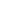 (i) The atomic radius of element F is greater than that of G √1mk / Across period number of protons (nuclear charge increases increasing effective nuclear charge. (ii) The atomic radius of element G is greater than that of B. √1mkSolution of oxide of B changes red litmus paper blue and has no effect on blue litmus paper 1mk while solution of oxide of D changes blue litmus paper red and has no effect on red litmus paper. 1mk2IOH (aq)  +  H2SO4 (aq) 			I2SO4(aq) + 2H2O(l)	√1mk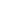 		2	:	1Moles of H2SO4 			17.5 x0.5 = 0.00875moles √½ mk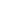 				1000	Moles of IOH 		0.00875 ÷ 2 = 0.004375 moles √½ mk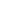 	Molarity of IOH 	=	1,000 x 0.004375						20					=         0.21875M √1mk	Concentration 	=	0.21875 moles/litre 	√½ mk	Question Two(a)	Heating copper (ii) oxide 		√1mk(b)	Black solid would turn brown 	√1mk(c)	CuO(s) + CO (g)		 Cu(s)	+   Co2(g)	√1 ½ mk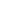 (d)	2CO (g) + O2(g)		2CO2(g) √1 ½ mk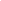 (e)	It is poisonous 	√1mk(f)	(i) Reducing agent  -  Carbon(ii) oxide 	√1mk	(ii) Oxidisingagent  -Copper (ii) oxide 	√1mk(g)	Hydrogen / ammonia gas (Any one) 	√1mk(h)	There would be no observable change √1mk. This is because sodium is higher than carbon in the reactivity series and therefore has higher affinity of oxygen 	√1mk	Question three(i) 	Crystalline forms of sulphur 	√1mk		Or		Existence of sulphur in more than one form in the same physical state.√1mk	(ii)  Transition temperature 		√1mk(i)  X - dilution chamber 			√1 ½ mk		Y- Heat exchanger 			√1 ½ mk		Z  - Burner 				√1 ½ mk	(ii) Vandalism (v) catalyst 		√1 ½ mk		Temperature – 5000C			√1 ½ mk		Pressure – 200atm			√1 ½ mkI – To remove dust particles and water vapour that could otherwise poison the catalyst √1mk		II- Lose heat and pre-heat incoming gases 	√1mkStep 2; 	 2SO2(g) + O2(g)		2SO3(g)		√1mk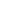 Step 3: 	SO3(g) + H2SO4(l)		H2S2O7 (l)	√1mk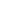 		Step 4: 	H2S2O7(l) + H2O(l)		2 H2SO4(l)	√1mk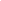 H2SO4(l) + SO3(g)		H2S2O7(l)	√½ mk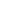 		1	:	1	:	1		1 mole of oleum = 178,000	=  1,000moles				178		1 mole at s.t.p 	= 	22.4L		1,000moles 	=	?		√½ mk				   =	1000 x 22.4  = 22,400 litres	√1mk	Question Four(i) 	Nitrogen √1 ½ mkand Hydrogen √1 ½ mk	(ii)  Platinum √1mk	(iii)  4 NH3(g) + 5O2(g)	platinum   4NO(g)+ 	6H2O(g) √1mk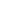 (iv)  Neutralization reaction 	√1mk	(v)  S (s) + 6 HNO3(l)		H2SO4(l)+ 	6NO2(g)+ 2H2O(l)√1mk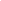 	(vi) Any metal above copper in the reactivity series but below sodium √1mk	(vii) (a) I  - J – NH4NO3		(ii) Molar mass of NH4 NO3= 28 + 4 + 48 = 80g	√1mk		80g contain 28g of Nitrogen			?		=	14g			1			= 14 x 80	=	 40g√1mk		 28 2(b)  It is less soluble and therefore not easily leached √1mk	OrIt provides the plant with nitrogen and phosphorous any oneQuestion five Concentrated sulphuric (vi) acid 	√1mkIt is denser than air 		√1mkIt turns red then white.		√1mk	It turns white / it gets bleached 	√1mkCl2(g)  + H2O(l)		HOCl(aq)+	HCl(aq)	√1mk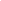 PCl3 	√1mk	PCl5   √1mkA yellow deposit of sulphur is formed / seen  √1mk	Chlorine oxidizes sulphideions to solid sulphur 	√1mk-	Manufacture of hydrochloric acid 		√1mkManufacture of bleaching agents such as chlorate used in the cotton and paper industries Chlorine is used in the treatment of water and sewage plants Manufacture of chloroform as an anaestheticManufacture of solvents such as trichloroethane									Any one Question sixA 	- Filtration 			√1 ½ mkB	- Absorption 			√1 ½ mk	M	- Isolation of water		√1 ½ mk	D	- Cooling 			√1 ½ mkLiquids – NaOH (aq) / KOH (aq) √1mk	Substance T – Ice / water 		√1mkTo increase surface area forcooling √1 mk (i) Oxygen is used to remove impurities during steel making	√1 mk	(ii)  Is used in cutting and welding of metals √1 mk2H2O2(l)	MnO2(S)		2H2O(l)+	O2(g)	√1 mk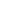  (i) R -Rusting occurred √1 ½ mk  because of air and water being present √½ mk		S - No rusting √½ mk Water is absent √½ mk		T  - No rusting √ ½ mk Air is absent	√½ mk	(ii)  To prevent rusting √1mk		To increase aesthetic value of the metal 								Any oneQuestion sevenReagent : Hydrogen gas 	√1mk	Conditions: - Nickel catalyst		√1mk			    - I50-2500C (temperature)	√1mk		H	H	H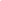 		H	C	C	C	H			Br	H	H			I – Bromopropane	√1mkPolypropene		√1mkY decolourisesbromine water √1mk while the product formed after step I has taken place does not 														√1mkStep II – dehydration 	√1mk	Step III – substitution 	√1mk(i) A hydrocarbon is a compound that contains carbon and hydrogen only 	√1mk(ii) 		H	H	H		H	C	C	C	H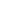 			Br	Br	H							√1mk